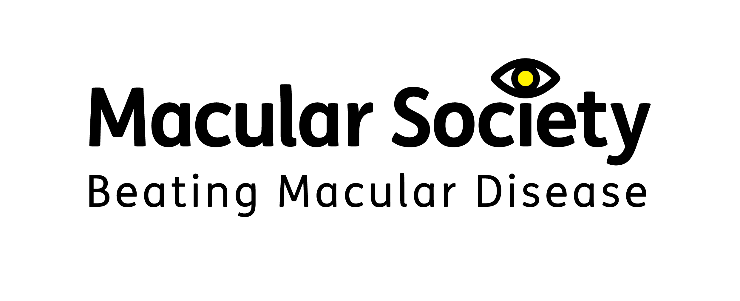 Macular Society Minutes of the Annual General Meeting 2022This meeting took place by video conference. Date: Saturday 10 September 2022Present:  Cecilia Bufton, Chair and Company Director Richard Piller, Honorary Treasurer and Company Director Cathy Yelf, Chief Executive and Company Secretary    Forty Eight members were also present online.The meeting began at 16.00. The Chair, Cecilia Bufton welcomed those present to the 2022 AGM and advised that only members of the Society could cast votes.Item 1: Minutes of the AGM meeting 2021The Minutes of the meeting of Saturday 11 September 2021 were approved. Proposed Barry O’Connor. Seconded David Jones. Votes for 23 (including 1 proxy vote), against 0, abstentions 2.  Item 2: Report and Accounts for 2021The Honorary Treasurer, Richard Piller presented the Annual Report and Accounts for the year ending 31 December 2021. The report and accounts were approved. Proposed Bryan Naylor, Seconded David Jones. Votes for 17 (including 1 proxy vote), against 0, abstentions 0.  Item 3: Appointment or reappointment of members of Council and OfficersThe Chair informed the AGM that the following Trustees were reappointed for a further three-year term: Sobha Sivaprasad and Sheena George in April 2022 and Robin Hamilton in September 2022. The following Trustees resigned in February 2022: Charles Griffith and Christopher Strutt. Jayne George joined as a new Trustee in May 2022.Item 4: Appointment of Auditors and authorise Directors to fix their remunerationThe Honorary Treasurer informed the AGM that Clifford Fry have acted as our external auditors for a number of years and provide an excellent service. He recommended that we reappoint Clifford Fry and allow the Directors to fix their remuneration for the coming audit. The Chair asked the AGM for someone to propose and second that proposition. The Honorary Treasurer confirmed that the Society was likely to put the audit out to tender after the next audit round.Proposed Roger Abbott. Seconded David Jones. Votes for 15 (including 1 proxy), against 0, abstentions 0. The Auditors were duly appointed for another year.Item 5: Any other businessThe Chair advised that there was one question from Barry O’Connor - Do we have plans to deal with inflation? The Honorary Treasurer replied that we are about to enter the budget setting for 2023 and this will be at the forefront of everyone’s mind going forward.  There being no other business, the meeting closed at 16.30.